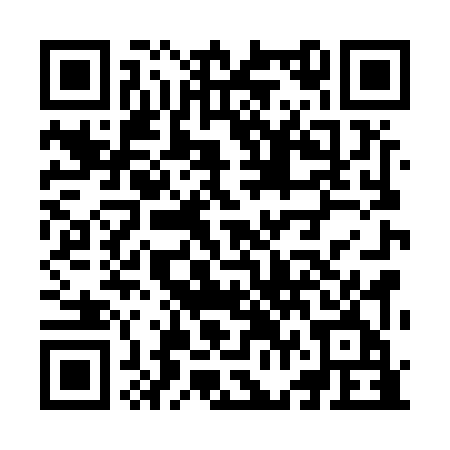 Prayer times for Prussian Settlement, New York, USAMon 1 Jul 2024 - Wed 31 Jul 2024High Latitude Method: Angle Based RulePrayer Calculation Method: Islamic Society of North AmericaAsar Calculation Method: ShafiPrayer times provided by https://www.salahtimes.comDateDayFajrSunriseDhuhrAsrMaghribIsha1Mon3:375:251:065:128:4710:352Tue3:385:261:065:128:4610:343Wed3:395:271:065:128:4610:344Thu3:405:271:075:128:4610:335Fri3:415:281:075:128:4510:336Sat3:425:291:075:128:4510:327Sun3:435:291:075:128:4510:318Mon3:445:301:075:128:4410:309Tue3:455:311:075:128:4410:2910Wed3:465:311:085:128:4310:2911Thu3:475:321:085:128:4310:2812Fri3:485:331:085:128:4210:2713Sat3:505:341:085:128:4210:2614Sun3:515:351:085:128:4110:2415Mon3:525:361:085:128:4010:2316Tue3:545:361:085:118:4010:2217Wed3:555:371:085:118:3910:2118Thu3:565:381:085:118:3810:2019Fri3:585:391:085:118:3710:1820Sat3:595:401:085:118:3610:1721Sun4:015:411:095:118:3510:1622Mon4:025:421:095:108:3510:1423Tue4:035:431:095:108:3410:1324Wed4:055:441:095:108:3310:1125Thu4:065:451:095:098:3210:1026Fri4:085:461:095:098:3110:0827Sat4:105:471:095:098:3010:0728Sun4:115:481:095:088:2810:0529Mon4:135:491:095:088:2710:0430Tue4:145:501:085:088:2610:0231Wed4:165:511:085:078:2510:00